New Course Proposal Form[X]	Undergraduate Curriculum Council  [ ]	Graduate CouncilSigned paper copies of proposals submitted for consideration are no longer required. Please type approver name and enter date of approval.  Email completed proposals to curriculum@astate.edu for inclusion in curriculum committee agenda. 1. Contact Person (Name, Email Address, Phone Number)2. Proposed Starting Term and Bulletin Year3. Proposed Course Prefix and Number (Confirm that number chosen has not been used before. For variable credit courses, indicate variable range. Proposed number for experimental course is 9. ) 4. Course Title – if title is more than 30 characters (including spaces), provide short title to be used on transcripts.  Title cannot have any symbols (e.g. slash, colon, semi-colon, apostrophe, dash, and parenthesis).  Please indicate if this course will have variable titles (e.g. independent study, thesis, special topics).5. Brief course description (40 words or fewer) as it should appear in the bulletin.6. Prerequisites and major restrictions.  (Indicate all prerequisites. If this course is restricted to a specific major, which major. If a student does not have the prerequisites or does not have the appropriate major, the student will not be allowed to register). 	Are there any prerequisites?   If yes, which ones?  Why or why not?  	Is this course restricted to a specific major?  If yes, which major?	 7. Course frequency (e.g. Fall, Spring, Summer).    Not applicable to Graduate courses.8. Will this course be lecture only, lab only, lecture and lab, activity, dissertation, experiential learning, independent study, internship, performance, practicum, recitation, seminar, special problems, special topics, studio, student exchange, occupational learning credit, or course for fee purpose only (e.g. an exam)?  Please choose one.9. What is the grade type (i.e. standard letter, credit/no credit, pass/fail, no grade, developmental, or other [please elaborate])10.  	Is this course dual listed (undergraduate/graduate)? 11.  	Is this course cross listed?  (If it is, all course entries must be identical including course descriptions. Submit appropriate documentation for requested changes. It is important to check the course description of an existing course when adding a new cross listed course.)11.1 – If yes, please list the prefix and course number of cross listed course.11.2 –  	Are these courses offered for equivalent credit? Please explain.   12.  	Is this course in support of a new program?  a.    If yes, what program? This course may be used as a free elective for A-State college-level students.
13.  	Does this course replace a course being deleted? a.    If yes, what course?14.  	Will this course be equivalent to a deleted course?   a.    If yes, which course?15.  	Has it been confirmed that this course number is available for use? 	If no: Contact Registrar’s Office for assistance. 16.  	Does this course affect another program?  If yes, provide confirmation of acceptance/approval of changes from the Dean, Department Head, and/or Program Director whose area this affects.Course Details17. Outline (The course outline should be topical by weeks and should be sufficient in detail to allow for judgment of the content of the course.)18. Special features (e.g. labs, exhibits, site visitations, etc.)19. Department staffing and classroom/lab resources Will this require additional faculty, supplies, etc.?20.  	Does this course require course fees?  	If yes: please attach the New Program Tuition and Fees form, which is available from the UCC website.Course Justification21. Justification for course being included in program. Must include:	a. Academic rationale and goals for the course (skills or level of knowledge students can be expected to attain)b. How does the course fit with the mission established by the department for the curriculum?  If course is mandated by an accrediting or certifying agency, include the directive.This course may be used as a free elective for A-State college-level students.c. Student population served. d. Rationale for the level of the course (lower, upper, or graduate).AssessmentRelationship with Current Program-Level Assessment Process22.  What is/are the intended program-level learning outcome/s for students enrolled in this course?  Where will this course fit into an already existing program assessment process? 23. Considering the indicated program-level learning outcome/s (from question #23), please fill out the following table to show how and where this course fits into the program’s continuous improvement assessment process. For further assistance, please see the ‘Expanded Instructions’ document available on the UCC - Forms website for guidance, or contact the Office of Assessment at 870-972-2989. 	(Repeat if this new course will support additional program-level outcomes) Course-Level Outcomes24. What are the course-level outcomes for students enrolled in this course and the associated assessment measures? (Repeat if needed for additional outcomes)Bulletin ChangesUndergraduate Bulletin 2018-2019, pp. 488-489Graphic Design (GRFX) GRFX 1021. Web Page Design Concepts of web design using multimedia, visual, communication and interaction principles, including HyperText Markup Language (HTML) and Cascading Style Sheets (CSS), web standards, and the web publication process. Fall, Spring.GRFX 1111. Design Technology Basic levels of graphic design utilizing Adobe Illustrator, Adobe Photoshop, and Adobe InDesign software. Prerequisites: Declared Graphic Design Major, Co- requisite GRFX 2203 or permission of instructor. Spring. GRFX 1112. Design Literacy Introduction to design, color theory, typography and composition. Restricted to BS Digital Innovations students. Spring, Summer. GRFX 2103. Ideation Focuses on the process of lateral thinking and the visualization of design problems and their solutions. Emphasizes effective research, imagination, originality, and execution in various media. It is expected that students will spend a minimum of three additional clock hours per week on work outside the scheduled class time for each studio class. Prerequisite, a grade of C or better in ART 1033 and ART 1013; or permission of instructor. Fall, Spring. GRFX 2203. Introduction to Graphic Design Graphic design application, career paths, and role in media and technology; layout, typography, media, color, photography, illustration and technology. It is expected that students will spend a minimum of three additional clock hours per week on work outside the scheduled class time for each studio Graphic Design class. Prerequisites: Declared Graphic Design Major or permission of instructor, Corequisite GRFX 1111. Spring. For Academic Affairs and Research Use OnlyFor Academic Affairs and Research Use OnlyCIP Code:  Degree Code:[X]  New Course  or  [ ]Experimental Course (1-time offering)                   (Check one box) 
Department Curriculum Committee ChairCOPE Chair (if applicable) 
Department Chair: Head of Unit (If applicable)                          
College Curriculum Committee ChairUndergraduate Curriculum Council Chair 
College DeanGraduate Curriculum Committee ChairGeneral Education Committee Chair (If applicable)                         Vice Chancellor for Academic AffairsProgram-Level Outcome 1 (from question #23)Assessment MeasureAssessment TimetableWho is responsible for assessing and reporting on the results?Outcome 1Which learning activities are responsible for this outcome?Assessment Measure Instructions Please visit http://www.astate.edu/a/registrar/students/bulletins/index.dot and select the most recent version of the bulletin. Copy and paste all bulletin pages this proposal affects below. Follow the following guidelines for indicating necessary changes. *Please note: Courses are often listed in multiple sections of the bulletin. To ensure that all affected sections have been located, please search the bulletin (ctrl+F) for the appropriate courses before submission of this form. - Deleted courses/credit hours should be marked with a red strike-through (red strikethrough)- New credit hours and text changes should be listed in blue using enlarged font (blue using enlarged font). - Any new courses should be listed in blue bold italics using enlarged font (blue bold italics using enlarged font)You can easily apply any of these changes by selecting the example text in the instructions above, double-clicking the ‘format painter’ icon   , and selecting the text you would like to apply the change to. 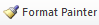 Please visit https://youtu.be/yjdL2n4lZm4 for more detailed instructions.